血液病学主治医师专业知识大纲标*为310内科学专业知识考核内容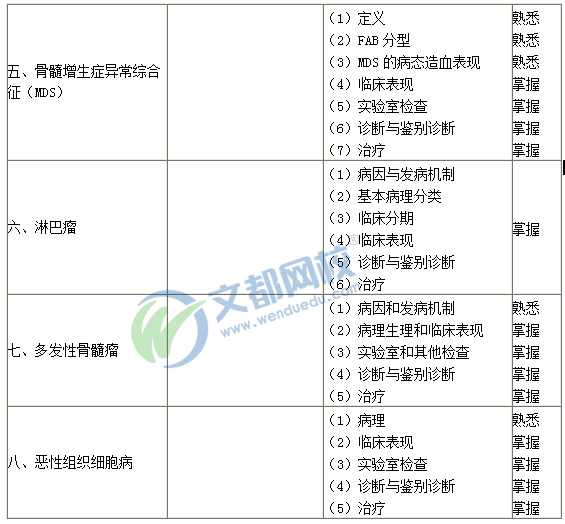 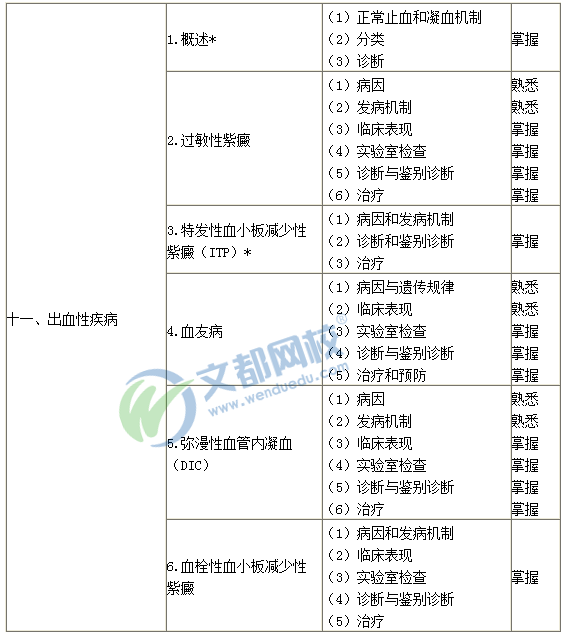 单元细目要点要求一、贫血1.贫血概论*（1）诊断标准
（2）分类
（3）临床表现
（4）诊断步骤
（5）治疗原则、输血指征及注意事项掌握一、贫血2.缺铁性贫血*（1）铁代谢
（2）病因和发病机制
（3）临床表现
（4）实验室检查
（5）诊断与鉴别诊断
（6）治疗掌握一、贫血3.巨幼细胞贫血（1）病因和发病机制
（2）临床表现
（3）实验室检查
（4）诊断及鉴别诊断
（5）治疗掌握一、贫血4.再生障碍性贫血（1）分型
（2）病因和发病机制
（3）急性再障和慢性再障的临床表现及实验室检查
（4）诊断与鉴别诊断
（5）治疗掌握一、贫血5.慢性疾病性贫血（1）病因和发病机制
（2）诊断与鉴别诊断
（3）治疗掌握二、溶血性贫血1.溶血性贫血概述（1）发病机制与分类
（2）临床表现
（3）诊断步骤
（4）溶血的实验室检查
（5）确定溶血性贫血原因的实验室检查
（6）诊断与鉴别诊断掌握二、溶血性贫血2.遗传性球形细胞增多症（1）发病机制
（2）实验室检查
（3）诊断
（4）临床类型和防治了解
了解
掌握
了解二、溶血性贫血3.葡萄糖-6-磷酸脱氢酶缺乏症（1）异常血红蛋白病
（2）海洋性贫血了解
掌握二、溶血性贫血4.血红蛋白病（1）临床表现
（2）实验室检查
（3）诊断
（4）治疗掌握二、溶血性贫血5.自身免疫性溶血性贫（1）病因和发病机制
（2）临床表现
（3）实验室检查
（4）诊断
（5）治疗了解
熟悉
熟悉
熟悉
熟悉二、溶血性贫血6.阵发性睡眠性血红蛋白尿（1）临床表现
（2）实验室检查
（3）诊断
（4）治疗掌握三、白细胞减少和粒细胞缺乏症（1）定义
（2）病因和发病机制
（3）临床表现
（4）实验室检查
（5）诊断与鉴别诊断
（6）治疗掌握四、白血病*1.急性白血病（1）FAB和MIC分类
（2）临床表现
（3）血象和骨髓象特征
（4）细胞化学染色在分型中的意义
（5）治疗原则
（6）常用化疗方案
（7）中枢神经系统白血病防治方法
（8）骨髓移植指征掌握四、白血病*2.慢性粒细胞白血病（1）典型病例的临床特点
（2）Ph染色体和分子生物学标记
（3）临床分期
（4）诊断及其与类白血病反应鉴别要点
（5）治疗熟悉
熟悉
掌握
掌握
掌握四、白血病*3.慢性淋巴细胞白血病（1）定义
（2）病因和发病机制
（3）临床表现
（4）实验室检查
（5）诊断与鉴别诊断
（6）治疗熟悉九、骨髓增生性疾病1、真性红细胞增多症（1）临床表现
（2）实验室检查
（3）诊断与鉴别诊断
（4）治疗掌握九、骨髓增生性疾病2、原发性血小板增多症（1）临床表现
（2）实验室检查
（3）诊断与鉴别诊断
（4）治疗熟悉掌握掌握掌握九、骨髓增生性疾病3、原发性骨髓纤维化（1）临床表现
（2）实验室检查
（3）诊断与鉴别诊断
（4）治疗熟悉掌握掌握掌握十、脾功能亢进（1）病因和发病机制
（2）临床表现和实验室检查
（3）诊断与鉴别诊断
（4）治疗掌握十二、输血与输血反应（1）适应证、禁忌证
（2）成分输血的适应证与临床应用
（3）输血反应与处理掌握十三、骨髓穿刺和骨髓涂片细胞学检查（1）骨髓穿刺部位
（2）骨髓液吸取和涂片注意事项
（3）骨髓穿刺的禁忌证
（4）骨髓涂片细胞学检查的内容掌握
掌握
掌握
熟悉